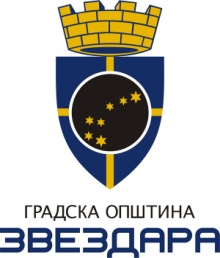 НАЦИОНАЛНА СЛУЖБА ЗА ЗАПОШЉАВАЊЕ                                                                                                              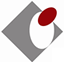 На основу члана 43 став 1 тачка 7 Закона о запошљавању и осигурању за случај незапослености („Сл. гласник РС“, бр. 36/09, 88/10 и 38/15), члана 11 став 1 тачка 3 Закона о професионалној рехабилитацији и запошљавању особа са инвалидитетом („Сл. гласник РС“, бр. 36/09 и 32/13),  и члана 94 и 129Правилника о критеријумима, начину и другим питањима од значаја за спровођење мера активне политике запошљавања („Сл. гласник РС“, бр. 102/15и 5/17), Одлуке о учешћу у финансирању програма или мера активне политике запошљавања предвиђених локалним акционим планом запошљавања у 2017.години Министра за рад, запошљавање, борачка и социјална питања бр.401-00-00367/2017-24 од 29.03.2017.године, члана 4 Споразума о уређивању међусобних права и обавеза у реализацији програма или мера активне политике запошљавања, број 0103-101-1/2017 од 15.05.2017. године, а у складу са Локалним акционим планом запошљавања Градске општине Звездара за 2017.годину, усвојеним Одлуком XI број 06-56, од 29.12.2016. годинеНАЦИОНАЛНА СЛУЖБА ЗА ЗАПОШЉАВАЊЕ И ГРАДСКА ОПШТИНА ЗВЕЗДАРАРасписујуЈАВНИ КОНКУРСЗА ОРГАНИЗОВАЊЕ СПРОВОЂЕЊА ЈАВНИХ РАДОВА НА КОЈИМА СЕ АНГАЖУЈУ НЕЗАПОСЛЕНА ЛИЦА И ОСОБЕ СА ИНВАЛИДИТЕТОМ У 2017. ГОДИНИI ОСНОВНЕ ИНФОРМАЦИЈЕПрограм јавних радова намењен је радном ангажовању првенствено теже запошљивих незапослених лица и незапослених у стању социјалне потребе, ради очувања и унапређења радних способности незапослених, као и ради остваривања одређеног друштвеног интереса. Јавни рад спроводи послодавац - извођач јавног рада, кога одређује Национална служба за запошљавање (у даљем тексту: Национална служба) на основу јавног конкурса  уз претходно прибављено мишљење Локалног савета за запошљавање Градске општине Звездара. Приоритет при одобравању средстава за спровођење јавних радова имаће послодавци који обезбеђују запошљавање лица која припадају категорији теже запошљивих лица: особе са инвалидитетом, жртве породичног насиља, млади до 30 година, старији од 50, Роми, самохрани родитењи, дугорочно незапослени који имају пребивалиште на Градској општини Звездара. Пре укључивања у програм Национална служба врши проверу испуњености законских и услова овог јавног конкурса за незапослено лице.Максимална дужина трајања јавног рада је четири месеца, у складу са расположивим финансијским средствима.Уговором о привременим и повременим пословима утврдиће се број радних дана за свако лице укључено у јавни рад. Јавни радови се могу спроводити у областима:социјалних и хуманитарних делатности,одржавања и обнављања јавне инфраструктуре,одржавања и заштите животне средине и природе.Јавни радови могу се организовати и за област културе на којима се искључиво ангажују особе са инавалидитетом.Средства намењена за организовање спровођења јавних радова користе се за: исплату накнаде за обављен посао незапосленим лицима укљученим у јавне радове по основу уговора о привременим и повременим пословима, у висини до 18.000,00 динара по лицу, на месечном нивоу за пун фонд радних часова, односно сразмерно времену радног ангажовања на месечном нивоу; утврђен износ накнаде за обављени посао се увећава за припадајући порез и доприносе за обавезно социјално осигурање, који су обрачунати у складу са законом;накнаду трошкова доласка и одласка са рада незапослених лица укључених у јавне радове, у висини до 2.000,00 динара по лицу за сваки месец ангажовања;накнаду трошкова спровођења јавних радова, у свим областима, у висини од:- 1.000,00 динара по лицу за јавне радове који трају месец дана- 1.500,00 динара по лицу за јавне радове који трају два месеца- 2.000,00 динара по лицу за јавне радове који трају три и четири месеца;накнаду трошкова обуке: у зависности од врсте и сложености послова које обухвата јавни рад, у току првог месеца спровођења јавних радова може се организовати обука, по интерном програму послодавца или програму образовне установе; по завршетку обуке лицу се издаје потврда/сертификат о стеченим компетенцијама; послодавцу-извођачу јавног рада се исплаћују средства у једнократном износу од 1.000,00 динара по лицу које је похађало обуку и којем је издата потврда о стеченим компетенцијама; Национална служба и Градска општина Звездара процењују оправданост потребе за обуком.II УСЛОВИ ЗА ПОДНОШЕЊЕ ПРИЈАВЕПраво учешћа на Јавном конкурсу за организовање спровођења јавних радова на којима се ангажују незапослена лица имају:органи аутономне покрајине и органи јединица локалне самоуправејавне установе и јавна предузећапривредна друштвапредузетницизадругеудружењакоја имају статус правног лица, односно која су уписана у Регистар Агенције за привредне регистре.Право на доделу средставаза организовање спровођења јавног рада послодавац - извођач може да оствари под условом да:реализује јавни рад на подручју Градске општине Звездараје измирио раније уговорне и друге обавезе према Националној служби, осим за обавезе чија је реализација у току, уколико исте редовно измирује.III ПОДНОШЕЊЕ ПРИЈАВЕДокументација за подношење пријаве:попуњена пријава за спровођење јавног рада на прописаном обрасцу, са детаљно разрађеним активностима у термин плану;фотокопија решења надлежног органа о упису у регистар, уколико послодавац - извођач јавног рада није регистрован у АПР;фотографије места извођења јавног рада - за јавне радове који се спроводе у области одржавања и заштите животне средине и природе и одржавања и обнављања јавне инфраструктуре (максимално три фотографије за сваку локацију);списак лица корисника услуга - за послодавацa- извођачa јавног рада из области социјалних и хуманитарних делатности.Уколико послодавац - извођач јавног рада организује обуку, неопходно је приложити интерни програм обуке или програм образовне установе на прописаном обрасцу, као и биографију инструктора/предавача. Национална служба и Градска општина Звездара задржавају право да траже и друге доказе и документацију од значаја за спровођење поступка одлучивања о одобравању средстава за спровођење јавних радова.Начин подношења пријавеПријава за спровођење јавног рада подноси се у два примерка, надлежној организационој јединици Национaлне службе - Филијала за град Београд - Служба Звездара, непосредно или путем поште, на прописаном обрасцу који се може добити у организационој јединици Национaлне службе - Филијала за град Београд - Служба Звездара.IV ДОНОШЕЊЕ ОДЛУКЕ Одлука о одобравању средстава за спровођење јавног рада доноси се на основу ранг-листе, а након провере испуњености услова Јавног конкурса и бодовања поднете пријаве, односно приложене документације послодавца-извођача јавног рада од стране Националне службе и прибављеног мишљења Локалног савета за запошљавање Градске општине Звездара, у року од 30 дана од дана истека јавног конкурса. Изузетно, пријаве које испуњавају услове Јавног конкурса, а по којима није позитивно одлучено у наведеном року, могу бити поново узете у разматрање уколико се за то стекну услови.Национална служба и Градска општина Звездара приликом одлучивања процењују оправданост укључивања броја лица и/или трајања јавног рада из пријаве, као и оправданост поднете пријаве послодавца-извођача јавног рада коме је у периоду 2013-2017. године финансирано спровођење јавног рада у истој областина предложеним локацијама, у складу са износом средстава који је опредељен Споразумом. *Критеријум „Претходно коришћена средства Националне службе по програму јавних радова“ односи се на период 2013-2017. године. **Критеријум „Коришћена средства и лица остала радно ангажована“ подразумева да је извођач јавног рада лица, без обзира на број (укључујући и особе са инвалидитетом), која су била укључена у програм јавних радова по јавним конкурсима Националне службе, радно ангажовао одмах након истека уговорне обавезе. Наведене податке из пријаве за спровођење јавног рада Национална служба ће проверавати увидом у своју  евиденцију.     V ЗАКЉУЧИВАЊЕ УГОВОРА Послодавац - извођач јавног рада је дужан да након донете одлуке о одобравању средстава за спровођење јавног рада, а пре закљученог уговора о спровођењу јавног рада, закључи уговор о привременим и повременим пословима са изабраним незапосленим лицима са евиденције незапослених.Датум ангажовања лица са којима је закључен уговор о привременим и повременим пословима не може бити пре датума закључивања уговора о спровођењу јавног рада, нити након 60 дана од дана доношења одлуке о одобравању средстава за спровођење јавног рада. Директор филијале Националне службе по овлашћењу директора Националне службе или други запослени којег овласти директор Националне службе, председник Градске општине Звездараи послодавац - извођач јавног рада,у року од 30 дана од дана доношења одлуке закључују уговоркојим се уређују међусобна права иобавезе и на основу којег се врши исплата средстава.Сви уговори морају бити закључени до краја календарске године.Документација за закључивањеуговора о спровођењу јавног рада:уговори о привременим и повременим пословима са незапосленим лицима, као доказ о ангажовању лица на јавном раду;нови термин план оверен од стране послодавца-извођача јавног рада, уколико је у поступку разматрања пријаве за спровођење јавног рада извршена корекција броја лица и/или дужине трајања јавног рада;спецификација средстава - материјала за рад, у складу са одобреним средствима за накнаду трошкова спровођења јавног рада;потврда банке о отвореном наменском рачуну и картон депонованих потписа наменског рачуна, важећих у моменту пријема средстава обезбеђења и давања меничног овлашћења; послодавци -извођачи који су користили средства за организовање спровођења јавних радова у претходном периоду, поред потврде банке о већ отвореном наменском рачуну, треба да доставеи извод из банке са стањем „нула“;одговарајуће средство обезбеђења уговорних обавеза у складу са извором финансирања послодавца-извођача јавног рада;за правна лица - доказ о извршеној регистрацији меница (попуњен иоверензахтев за регистрацију меница);фотокопија/очитана лична карта одговорног лица послодавца - извођача јавног рада/жиранта и други докази у зависности од статуса жиранта*.У циљу закључивања уговорао спровођењу јавног рада,послодавац - извођач јавног рада је у обавези да достави и одговарајућа средства обезбеђења уговорних обавеза:За предузетника:за одобрена средства у износу до 2.000.000,00 динара - две истоветне бланко трасиране менице корисника средстава са два жиранта и меничним овлашћењем;за одобрена средства у износу од 2.000.001,00 динара и више -банкарска гаранција у вредности одобрених средстава са роком важења од 6 месеци од дана издавања и једна бланко трасирана меница са једним жирантом и меничним овлашћењем.За правно лице:за одобрена средства у износу до2.000.000,00 динара - две истоветне бланко соло менице са меничним овлашћењем;за одобрена средства у износу од 2.000.001,00 динара и више - банкарска гаранцијау вредности одобрених средстава са роком важења од 6 месеци од дана издавања и једна бланко соло меница са меничним овлашћењем.За кориснике јавних средстава:**изјава одговорног лица послодавца - извођача јавног рада корисника јавних средстава да су обезбеђени сви предуслови за отпочињање спровођења јавног радаи да не постоји могућност прилагања одговарајућег средства обезбеђења.*Жирант може бити свако пословно способно физичко лице које има редовна месечна примања на име зараде или пензије, као и физичко лице које самостално обавља делатност (предузетник), односно лице које самостално обавља делатност у складу са посебним законом (нпр. адвокат, нотар, јавни извршитељ и сл). **Корисници јавних средстава су директни и индиректни корисници буџетских средстава, корисници средстава организација за обавезно социјално осигурање и јавна предузећа основана од стране Републике Србије, односно локалне власти, правна лица основана од стране тих јавних предузећа, правна лица над којима Република Србија, односно локална власт има директну или индиректну контролу над више од 50% капитала или више од 50% гласова у управном одбору, друга правна лица у којима јавна средства чине више од 50% укупних прихода остварених у претходној пословној години, као и јавне агенције и организације на које се примењују прописи о јавним агенцијама.Статус послодавца-извођача јавног рада у погледу извора средстава финансирања биће проверен од стране Националне службе на основу расположивих података Управе за трезор и Народне банке Србије. Почетком спровођења јавног рада сматра се датум пријаве на осигурање првог незапосленог лица ангажованог на јавном раду. VI ОБАВЕЗЕ ИЗ УГОВОРА Послодавац - извођач јавног рада дужан је да:закључи уговор о привременим и повременим пословима са незапосленим лицима, најдуже до предвиђене дужине трајања јавног рада и изврши пријаву на обавезно социјално осигурање; у случају престанка радног ангажовања незапосленог лица, послодавац-извођач јавног рада у року од 15 дана од дана престанка радног ангажовања врши замену другим незапосленим лицем из исте категорије и истог нивоа образовања, за преостало време спровођења јавног рада, у складу са предвиђеним трајањем по закљученом уговору за спровођење јавног рада; пре укључивања у програм/замену, Национална служба врши проверу испуњености законских и услова овог јавног конкурса за незапослено лице;редовно, у законски утврђеним роковима, врши уплату уговорене накнаде за обављени посао, на текући рачун лица ангажованих на јавном раду и доставља доказе;редовно врши уплату припадајућих пореза и доприноса за обавезно социјално осигурање за лица из уговора и доставља доказе; редовно врши уплату накнаде трошкова доласка и одласка са рада ангажованим лицима и доставља доказе;редовно доставља доказе о утрошку пренетих средстава за трошкове накнаде спровођења јавног рада, у складу са уговором;достави доказе о утрошку пренетих средстава за трошкове обуке;обезбеди вођу програма јавног рада и/или ментора за обуку незапослених ангажованих на јавном раду и о томе достави писани доказ Националној служби;организује заштиту и безбедност радно ангажованих лица, у складу са законом и захтевом стандарда за конкретне послове јавног рада;достави фотокопију потврде/сертификата о стеченим компетенцијама радно ангажованих лица на спровођењу јавног рада након завршене обуке, на прописаном обрасцу;месечно доставља извештај о спровођењу јавног рада, на прописаном обрасцу;Националној служби омогући контролу реализације уговорних обавеза и увид у сву потребну документацију и ток спровођења јавног рада;обавести Националну службу о свим променама које су од значаја за реализацију уговора у року од осам дана од дана настанка промене.У случају неиспуњења или делимичног испуњења обавеза из уговора, послодавац - извођач јавног рада је у обавези да врати цео или сразмеран износ исплаћених средставаувећан за законску затезну камату.VII ОСТАЛЕ ИНФОРМАЦИЈЕИнформације о јавном конкурсу могу се добити у организационој јединици Националне службе- Филијала за град Београд - Служба Звездара.Јавни конкурс је отворен од дана објављивањана сајту Националне службе и Градске општине Звездара , а последњи рок за пријем пријава за учешће на јавном конкурсу је  15.07.2017. године.БОДОВНА ЛИСТА – ЈАВНИ РАДОВИБОДОВНА ЛИСТА – ЈАВНИ РАДОВИБОДОВНА ЛИСТА – ЈАВНИ РАДОВИКритеријуми Критеријуми Број бодоваОбласт спровођења јавног рада Одржавање и заштита живoтне средине и природе10Област спровођења јавног рада Социјалне и хуманитарне делатности8Област спровођења јавног рада Одржавање и обнављање јавне инфраструктуре5Дужина трајања јавног рада3 и 4 месеца20Дужина трајања јавног рада2 месеца10Дужина трајања јавног рада1 месец5Категорија лицаЈавни рад подразумева ангажовање лица искључиво I и II степена стручне спреме 20Претходно коришћена средства Националне службе по програму јавних радова*Коришћена средства и лица остала радно ангажована**15Претходно коришћена средства Националне службе по програму јавних радова*Коришћена средства и лица нису остала радно ангажована0Претходно коришћена средства Националне службе по програму јавних радова*Нису раније коришћена средства20МАКСИМАЛАН БРОЈ БОДОВАМАКСИМАЛАН БРОЈ БОДОВА70